SEMAKAN SUKATAN  PELAJARANSEJARAH TINGKATAN 1SEMAKAN TERKINI SUKATAN MATA PELAJARAN YANG TELAH DIAJARMENGIKUT INDIVIDUNama Guru		: _________________________________Mata Pelajaran	: SEJARAH ( TINGKATAN 1 )						Kelas	:  __________________________SEMAKAN TERKINI SUKATAN MATA PELAJARAN YANG TELAH DIAJARMENGIKUT INDIVIDUSEMAKAN TERKINI SUKATAN MATA PELAJARAN YANG TELAH DIAJARMENGIKUT INDIVIDUSEMAKAN TERKINI SUKATAN MATA PELAJARAN YANG TELAH DIAJARMENGIKUT INDIVIDU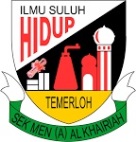 SEKOLAH MENENGAH AGAMA AL-KHAIRIAH28000 TEMERLOHPAHANG DARUL MAKMUR________________________________________________BabTajukTarikh Tamat SukatanTarikh Tamat SukatanTarikh Tamat SukatanTarikh Tamat SukatanTarikh Tamat SukatanTarikh Ulang kajiTarikh Ulang kajiTarikh Ulang kajiTarikh Ulang kajiTarikh Ulang kajiTarikh Ujian/LatihanTarikh Ujian/LatihanTarikh Ujian/LatihanTarikh Ujian/LatihanTarikh Ujian/LatihanBabTajuk1AB1AF1FW1IM1UL1AB1AF1FW1IM1UL1AB1AF1FW1IM1UL1MENGENALI SEJARAH11.1 Pengetian Sejarah11.2 Pengertian Sejarah Mengikut        Pandangan Sejarawan11.3 Masa silam dan ruang dalam Sejarah11.4 Sumber Sejarah11.5 Penyelidikan dalam Sejarah11.6 Tafsiran dalam Sejarah11.7 Kepentingan mempelajari Sejarah2ZAMAN AIR BATU22.1 Dunia Kita22.1 Zaman Air Batu22.3 Garis Masa Zaman Air Batu22.4 Ciri-ciri Zaman Air Batu Akhir22.5 Perubahan Zaman Air Batu Akhir22.6 Kesan Perubahan Zaman Air Batu di Asia       TenggaraBabTajukTarikh Tamat SukatanTarikh Tamat SukatanTarikh Tamat SukatanTarikh Tamat SukatanTarikh Tamat SukatanTarikh Ulang kajiTarikh Ulang kajiTarikh Ulang kajiTarikh Ulang kajiTarikh Ulang kajiTarikh Ujian/LatihanTarikh Ujian/LatihanTarikh Ujian/LatihanTarikh Ujian/LatihanTarikh Ujian/LatihanBabTajuk1AB1AF1FW1IM1UL1AB1AF1FW1IM1UL1AB1AF1FW1IM1UL3ZAMAN PRASEJARAH33.1 Maksud Zaman PraSejarah33.2 Lokasi Zaman PraSejarah di Dunia33.3 Ciri-ciri Kehidupan Manusia Zaman        PraSejarah33.4 Kesinambungan Sumbangan Zaman        PraSejarah kepada Kemajuan Kehidupan        Manusia33.5 Zaman PraSejarah di Malaysia4MENGENALI TAMADUN44.1 Maksud Tamadun44.2 Konsep Tamadun44.3 Ciri-ciri Tamadun Awal DuniaBabTajukTarikh Tamat SukatanTarikh Tamat SukatanTarikh Tamat SukatanTarikh Tamat SukatanTarikh Tamat SukatanTarikh Ulang kajiTarikh Ulang kajiTarikh Ulang kajiTarikh Ulang kajiTarikh Ulang kajiTarikh Ujian/LatihanTarikh Ujian/LatihanTarikh Ujian/LatihanTarikh Ujian/LatihanTarikh Ujian/LatihanBabTajuk1AB1AF1FW1IM1UL1AB1AF1FW1IM1UL1AB1AF1FW1IM1UL5TAMADUN AWAL DUNIA55.1 Empat Lokasi Tamadun Awal Dunia5Tamadun Mesopotamia5Tamadun Mesir Purba5Tamadun Indus5Tamadun Huang He55.2 Perbandingan Sumbangan Tamadun        Awal6PENINGKATAN TAMADUN YUNANI DAN ROM66.1 Tamadun Yunani66.2 Peningkatan Pemerintahan dan        Pentadbiran Tamadun Yunani66.3 Tamadun Rom66.4 Peningkatan Seni Bina dalam Tamadun       RomBabTajukTarikh Tamat SukatanTarikh Tamat SukatanTarikh Tamat SukatanTarikh Tamat SukatanTarikh Tamat SukatanTarikh Ulang kajiTarikh Ulang kajiTarikh Ulang kajiTarikh Ulang kajiTarikh Ulang kajiTarikh Ujian/LatihanTarikh Ujian/LatihanTarikh Ujian/LatihanTarikh Ujian/LatihanTarikh Ujian/LatihanBabTajuk1AB1AF1FW1IM1UL1AB1AF1FW1IM1UL1AB1AF1FW1IM1UL7PENINGKATAN TAMADUN INDIA DAN CHINA77.1 Tamadun India77.2 Tamadun China8TAMADUN ISLAM DAN SUMBANGANNYA88.1 Latar belakang Masyarakat Arab       Sebelum Kedatangan Islam88.2 Kemunculan dan Perkembangan       Tamadun Islam88.3 Ketokohan Nabi Muhammad saw       sebagai Pemimpin88.4 Sumbangan Tamadun Islam kepada        Dunia88.5 Sumbangan Tamadun Islam dalam       Bidang Seni Bina